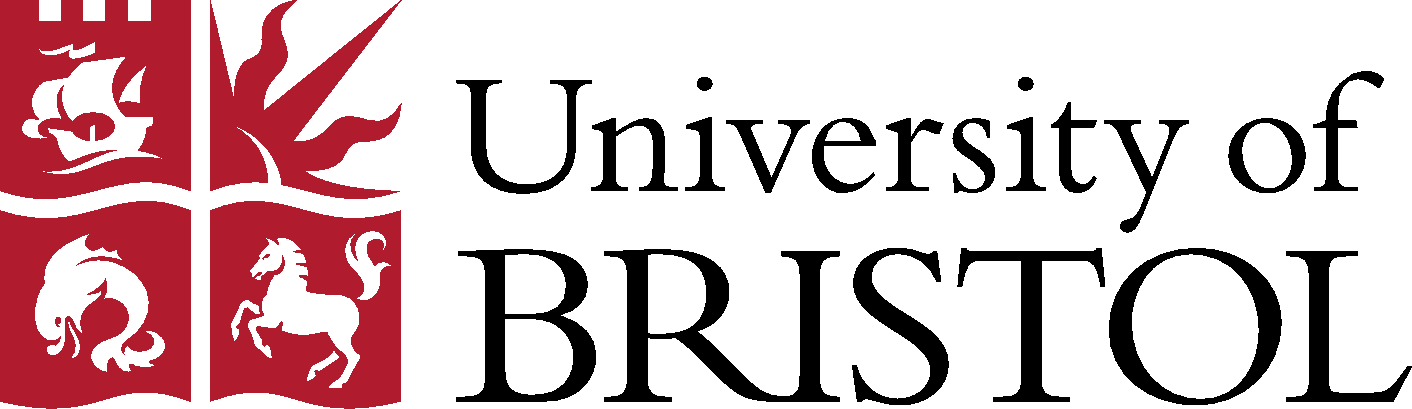 REPORT OF SEXUAL MISCONDUCT This form should be used to report a student. Reports will be considered in accordance with the Student Disciplinary Regulations and Procedure. Please submit your completed form to the Student Resolution Service to: srs-casework@bristol.ac.uk  A member of the Student Resolution Service will contact you to help progress your report.If you would like to access support from the University, please complete the Wellbeing Request Support form and a member of the Student Wellbeing Service will be in touch. If you have experienced sexual misconduct within the last 7 days, we strongly encourage you to seek support without delay as there is a timeframe within which evidence can be gathered. Your local sexual assault referral centre offers 24/7 support and you can also call Wellbeing Access on 0117 456 9860 for information about urgent support.Please note: If you feel at immediate risk or need emergency help, please do not submit this form but seek help via: https://www.bristol.ac.uk/students/support/wellbeing/emergency-help/More information about the disciplinary process is available here: Sexual misconduct | Current students | University of BristolStudent-Disciplinary-Regulations.pdf (bristol.ac.uk)1.   PERSONAL DETAILSFull Name: Student ID number: Programme and Year of Study:Email address: Telephone Number:Please indicate your preferred method of contact in relation to this report:2.   DETAILS OF THE PERSON YOU ARE REPORTINGThe incident involves a University of Bristol student   [     ]Name of the person(s) - (if known): 3.  DETAILS Brief details of the incident (the University’s priority is to ensure you have access to support and advice as soon as possible, you will have every opportunity to provide more information later on).Please include information about the date, time, and location of the incident.  4.  DECLARATIONI declare that the information provided in this form is to the best of my knowledge true, and that I would be willing to answer further questions relating to it if necessary.Signed: Date: 